Mrs. Jordan Julia Gallant 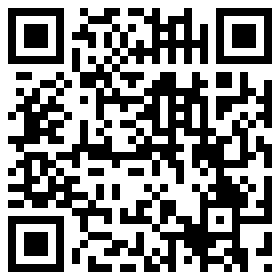 724 Irvine St., Fredericton, New Brunswick, E3A 3E8Tel: (506) 461-5662 Email: hcxmv@stu.ca Teaching Webfolio: http://mrsjordangallant.weebly.com/TEACHING EXPERIENCESPark Street Elementary School - Fredericton, NB				03/2013 - 05/2013Pre-service teacher- Grade 4Taught a class of 18 students under the leadership of the classroom teacher for 8 weeks as well as taught formative groups in mathematics comprised of children from 2-5 and a grade 3 multi-disciplinary class.Created and followed detailed lesson plans that included extensive differentiation, guided instruction, formative, summative and assessment for learning. Worked alongside other staff to create a student-centered environment based on the “7 Habits of Highly Effective People” (see The Leader in Me- Stephen R. Covey). Forged strong relationships with my students and colleagues and went above and beyond expected working hours to provide the best student-centered educational experiences possible. (ie. see Emergent Learning Conference in volunteer experiences)Led, and helped lead, various extra-curricular groups and supervised student-led clubs including Video interest group, gymnastics club, Lego club, Student Council, & Young Leaders.Barkers Point Elementary School - Fredericton, NB				11/2012 - 12/2012Pre-service teacher- Grade 2 Team-Taught a class of 36 students under the leadership of the classroom teachers for 8 weeks.Created and followed detailed lesson plans that included extensive differentiation, guided instruction, formative, summative and assessment for learning.Took individual interest in the success and holistic growth of each student and created a community environment in which effective classroom management consistently took place. Forged strong relationships with my students and colleagues and went above and beyond expected working hours to provide the best student-centered educational experiences.Helped lead technology club, K-2 choir and various events including the winter concert, singing at the market and “Family Fun Night”.Stanley Middle School - Stanley, NB 						2009-10Volunteer Educational Assistant and Editing SpecialistWorked alongside Mrs. LeBouthillier’s Grade 6-8 Language Arts classes to facilitate their “Shakespeare in the Cafe Night”. Taught video editing over two months, facilitated film production and aided students on premiere night. A. Lorne Cassidy Elementary School – Kanata, Ontario				03/2009Classroom AssistantWeek-long classroom observer and aide for Mrs. Sandra LeBouthillier’s French Immersion Kindergarten class. TEACHER-RELATED EMPLOYMENT EXPERIENCESYouth Matters Atlantic Division - Fredericton, NB 				05/2012 - 08/2012Child Rights Researcher and Curriculum Development UNICEF Rights Respecting Schools High School Focus Groups Facilitator.Created various curriculum-centered tools to facilitate student-centered learning surrounding human rights issues.Saint Thomas University - Fredericton, NB 					2009-12Sociology Department Teaching Assistant (October-April 2011/12), Rigby Hall West Wing Residence Advisor (August 2009- April 2010), Invigilator, Note Assistant and Tutor (November-April 10/11)Tutored and supported continual post-secondary student learning as well as consistent conflict resolution and relational support for all aspects of community life.Green Hill Lake Camp - Green Hill Lake, NB 					2007, 2010Head Female Cabin Leader Senior Staff (May - August 2007) & Senior Cabin Leader (July -August 2010)Worked with youth ages 4-18 over week-long camping retreats teaching various skills, facilitating discussions, engaging them in learning activities, keeping detailed records of student and staff activities, providing behavior management, actively communicating with parents and the camp director and providing other staff with leadership support.Nashwaaksis Baptist Church - Nashwaaksis, NB 					2008, 2009Youth and Children’s Summer Program Facilitator Planned and supported youth and children in a variety of day camps, leadership opportunities and outings and coordinated two week-long youth service trips that highlighted community volunteerism.OTHER EMPLOYMENT EXPERIENCEStatistics Canada - Fredericton, NB 						2011Census Enumerator, Non-Response Follow-up, & Dwelling Occupation Verification for multiple zones (May-August)UNB 1914-1918 Vigil: A Project of Remembrance - Fredericton, NB 		2008Computer Technician and guide (November 4 -11)VOLUNTEERISM AND EXTRA-CURRICULAR ACTIVITESPark Street Elementary School - Fredericton, NB 				03/2013 – 05/2013Video Interest Group LeaderGymnastics Club SupervisorYoung Leaders, Gymnastics Club, Lego Club, Photography and Film Club, and Student Council Volunteer Supervisor3-day Emergent Learning Conference in Halifax, NS– selected from all of the interns and staff to take the place of the vice-principal who could not attend due to compassionate leave. I prepared ran all the presentations and technology for three sessions that our four teachers/principal led at the conference as well as attended meetings with other schools (both public and private).Barker’s Point Elementary School - Fredericton, NB 				11/2012 – 12/2012Barkers Point K-2 Choir and Christmas Concert Grades 3-5 Technology Club Supervisor School District 18 - Fredericton, NB 						03/2009- PresentEnglish/French Judge for the Annual District 18 STEM EXPO Science Fair.Brunswick Street Baptist Church - Fredericton, NB 				2008- PresentLed six 10-day service trips of 10-20 teens with a focus on volunteerism and serving those in your community. Trips included Toronto, Moncton, Halifax, New York City, Fredericton, and Saint John.Worked extensively with youth and children in various capacities including leading weekly youth groups, puppets, children’s services, nursery, teen band, studies, leadership training, fundraisers etc.Convention of Atlantic Baptist Churches - Atlantic Provinces			2007-12Served a 2 year term on their committee governing all youth activities in the Atlantic Provinces as well as traveled with teams to Ontario for leadership training and to El Salvador for a study on the culture of youth and women in developing nations.Planned several activities to engage and train over 3000 youth with leadership skills, including conferences and missions trips, and led at retreats each fall which allow attendees to work through the unique struggles facing youth with clergy as parents.Saint Thomas University - Fredericton, NB 					2009-12President of the UNB/STU “Campus for Christ Society”, Member of the STU “Amnesty International Club” and participant in the Saint Thomas University Relay for Life.AWARDS AND ACHIEVEMENTS2008-12 Dean’s List student all four years, Honors Graduate from Saint Thomas University B.A. program, Saint Thomas University Student Leader Scholarship and Outstanding Scholar Award, LINK Clergy Teens Retreat Leadership Award2005	Silver Medal Winner in the Intermediate Health Sciences Category at the Canada-Wide Science Fair in Vancouver, BCRELATED TRAINING/COURSES/PROFESSIONAL DEVELOPMENT2013	Elementary Art Training at Beaverbrook Art Gallery (Jan.-Feb.), Wetlands Workshop with the Tantramar Wetlands Centre (Feb.) , Alternatives to Public School Teaching (Feb.), Rights Respecting Schools 5-Session Training (March-April), Emergent Learning Conference- in Halifax, NB (April)2012	UNICEF and the Office of the Child and Youth Advocate Child Rights Training 2-day course (April), Integrating Technology into the Classroom (Sept.), Debbie Diller Math Stations professional development at Barkers Point Elementary School (Nov.-Dec.), Kagan Training Course (Oct.)2011	Annual Youth and Children’s Training at Brunswick Street Baptist Church2010	Senior Staff Christian Leadership Training at Green Hill Lake Camp2007	10 Day CBM Missions Course in El Salvador with a focus on faith, culture, family and genocidePOST-SECONDARY EDUCATIONSaint Thomas University - Fredericton, NB					2008-2013Bachelor of Education with a concentration in elementary (Anticipated completion: June 2013)Bachelor of Arts with a Major in Human Rights and Economics and a Minor in BusinessREFERENCESMrs. Wendy Sinclair; Grade 4 Co-operating Teacher, Park Street Elementary School Fredericton, NBCell: (506) 238-3165Work: (506) 453-5423wendy.sinclair@nbed.nb.caMrs. Cynthia Burnett; Grade 2 Co-operating Teacher, Barker’s Point Elementary School Fredericton, NBCell: (506) 999-1464Home: (506) 453-5402cynthia.burnett@nbed.nb.caMr. Jim Clowater; Faculty Internship Supervisor, St. Thomas UniversityFredericton, NBWork: (506) 406-0345Home: (506) 459-6987clowater@stu.caMr. John McConnell; Faculty Internship Supervisor, St. Thomas UniversityFredericton, NB(506) 206-0311mcconnelljohn5@gmail.comDr. Heather Richmond; Associate Professor, St. Thomas University Fredericton, NB (506) 459-1066 richmond@stu.caStephen Alward; Director and Supervisor at Green Hill Lake CampGreen Hill Lake, NB(506) 445-6968 stephen@greenhilllakecamp.com Dr. Shaunda Wood; Associate Professor & Chair of the Education Dept., St. Thomas University Fredericton, New Brunswick (506) 453-7212 swood@stu.caDr. Sharon Murray; Associate Professor, Saint Thomas UniversityFredericton, NB (506) 452-0473murray@stu.caAdditional references available upon request including contact information for the character references enclosed